INTRODUCTION	5ARTICLE I: CHAPTER INFORMATION	5Section 1:  Name/Location/Number	5Section 2:  Service Area	5Section 3:  Contact Information	5ARTICLE II: CHAPTER STRUCTURE, GOVERNING BODIES & RESPONSIBILITIES	6Section 1:  Executive Committee	6Section 2:  Executive Board	6Section 3:  COMMITTEES	7A.	Standing	7B.	Special	7ARTICLE III: ELECTED OFFICERS and OTHER LEADERSHIP POSITIONS	8Section 1:  Duties and Responsibilities of Elected Officers	8A.	PRESIDENT	8B.	FIRST VICE PRESIDENT	9C.	SECOND VICE PRESIDENT	9D.      RECORDING SECRETARY……………………………………………………………………………………………………………………………………………………10E.      CORRESPONDING SECRETARY…………………………………………………………………………………………………………………………………………..10F.      FINANCIAL SECRETARY……………………………………………………………………………………………………………………………………………………..11G.     TREASURER……………………………………………………………………………………………………………………………………………………………………… 11 H.    ASSISTANT FINANCIAL SECRETARY …………………………………………………………………………………………………………………………………….12Section 2:  Duties and Responsibilities of Appointed Positions	12A.	Parliamentarian **	12B.	Chaplain **	12C.	Emergency Response Coordinator **	12D.	Sergeant-At-Arms **	13E.	Assistant Sergeant-At-Arms **	13F.	Historian **	13G.	Journalist **	13H.	Custodian of Properties **	14I.	Internal Audit Committee Members **	14J.	Risk Management Coordinator	14K.	Committee Chairs:	14Section 3:  Duties and Responsibilities of Elected Positions	15A.	Nominating Committee Chair and Members	15B.	Internal Audit Committee Chair	15C.	Minerva Circle	16Section 4: Term of Office	16A.	Limits of Office	16B.	Assumption of office	16C.	Appointments	16D.	Resignations	16Section 5:  Impeachment	17A.	Impeachment Process	17Section 6:  Filling Vacancies	17A.	Chapter Officers	17B.	Other Positions	17C.	Minerva Circle	17D.	Full term served	17ARTICLE IV: COMMITTEE DUTIES, RESPONSIBILITIES AND MEMBERSHIP COMPOSITION	17Section 1:  STANDING COMMITTEES	18A.	Executive Committee	18B.	Executive Board	18C.	Arts and Letters	18D.	Budget and Finance	18E.	Emergency Response	19F.	Communications and Public Relations *	19G.	Fundraising	20H.	Heritage and Archives	20I.	Internal Audit	20J.	Membership Services	21K.	Nominating	22L.	Policies and Procedures	22M.	Program Planning and Development	23N.	Protocol and Traditions	23O.	Ritual and Ceremonies	23P.	Scholarship	23Q.	Social Action	24R.	Technology	24S.	Chapter Specific Standing Committee	24Section 2:  Special Committees	25A.	Elections Committee	25B.	Minerva Circle	25C.	Founders Day Committee	25D.      NATIONAL PAN-HELLENIC…………………………………………………………………………………………………………………………………………………26E.      CHAPTER SPECIFIC SPECIAL COMMITTEES…………………………………………………………………………………………………………………………26ARTICLE V: MEETINGS	26Section 1:   Executive Committee Meetings	26Section 2:   Executive Board Meetings	26Section 3:  Chapter Business Meetings	26Section 4:  Committee Meetings	26Section 5:  Call Meetings	26Section 6:  Notifications	27Section 7: Chapter Meeting Business Attire	27Section 8: Electronic Meetings and Communications	27ARTICLE VI: QUORUM	27Section 1:  Definition	27Section 2:  Executive Board Meetings	27A.	A quorum consists of (25%) of Executive Board members. Percentage must be greater than or equal to 25%.	27Section 3: Chapter Business meeting	27A.	A quorum consists of (25%) of chapter members. Percentage must be greater than or equal to 25%. (A quorum is not required to begin the ceremonial opening, but no business can be conducted without a quorum).	27Section 4: Committee meeting	27A.	A quorum consists of (25%) of committee members. Percentage must be greater than or equal to 25%.	27ARTICLE VII: RECORD RETENTION AND DESTRUCTION POLICY	27Section 1:  National Document Retention Policy	27ARTICLE VIII:  FISCAL POLICIES AND PROCEDURES	28Section 1:  Fiscal Roles and Responsibilities	28Section 2: Local Dues	28Section 3:  Collegiate Sorors	28Section 4:  Unconsumed Dues	29Section 5:  Transfer of Dues	29Section 6:  Travel Policy	29Section 7:  Purchase Order/Reimbursement Expense Voucher	32Section 8:  Method of Payment	32Section 9:  Unconsumed Funds:  Year End Reconciliation	33Section 10:  Insufficient Funds or Returned Checks Policy:	33Section 11:  Fundraising	34Section 12. Budgeting	34A.	Timing and Process	34B.	Chapter Approval	34Section 13:  Additional Fiscal Policies and Procedures	34ARTICLE IX: NOMINATIONS, ELECTIONS AND VOTING PROCESSES	34Section 1:  Eligibility Criteria for Holding Elected Chapter Officer and Elected Positions	34Section 2:  Nominations of Chapter Officers and Elected Positions	35Section 3:  Timeline for Nominations of Chapter Officers and Elected Positions	36Section 4: Campaigning	36Section 5: Procedure for Reporting Allegations of Violations	37Section 6:  Nominations of Chapter Minerva Circle	37Section 7:  Elections	38A.	Election day procedures and timeline	38B.	Voting guidelines	38C.	Re-balloting	381.	If re-balloting is necessary, it must take place immediately during the same chapter meeting in which the election has occurred.  A quorum must be present in order to re- ballot.	38Section 8:  General Voting Guidelines	38Section 9:  Electronic Voting	38Section 10:  Election Reporting	39Section 11:  Special Elections	39ARTICLE X: INSTALLATION OF OFFICERS	39Section 1:  Guidelines for Installation of officers	39ARTICLE XI: TRANSITION OF OFFICERS	39Section 1:  Procedures for conducting transition	39A.	Timing	39B.	Coordination	39ARTICLE XII: MEMBERSHIP INTAKE	40Section 1. Membership Intake Process	40Section 2:  Minerva Circle	40A.	Handling Minerva Circle Members with Relatives as Applicant	401.	The handling of applicants with relatives on the Minerva Circle is defined in the current versions of the Administrative Procedures for Membership Intake (APMI) and the Membership Intake Program (MIP).	40B.	Filling Vacancies	40C.	Frequency	40ARTICLE XIII: CHAPTER REPRESENTATION	40Section 1:  National Convention and Regional Conference Delegates	40Section 2:  Delta State Meetings, Delta Days at State, and other State Meetings Representatives	40Section 3:  DDNC, DDUN and other National/Regional Meetings Representatives	41Section 4:  Order of Succession	41ARTICLE XIV: MEMBERSHIP VERIFICATION PROCEDURES	41ARTICLE XV: INTERNET AND EMAIL POLICIES	41ARTICLE XVI: AMENDMENTS FOR RULES OF ORDER AND POLICIES AND PROCEDURES	41Section 1. Procedures and Timing for Policies and Procedures Changes	41Section 2. Effective Date	42INTRODUCTIONThe Policies and Procedures for the Lexington (KY) Alumnae Chapter of Delta Sigma Theta Sorority, Inc. (Herein referred to as the chapter) are in accordance with the National Constitution and Bylaws wherever applicable to Chapters except those identified herein.  All chapters of Delta Sigma Theta Sorority, Inc. are governed by the State Statutes and Laws, Corporate Charter and Articles of Incorporation, Constitution and Bylaws, Chapter Policies and Procedures, Rules of Order Form, and Robert's Rules of Order. All matters not covered by the Constitution and Bylaws and other governing documents of the Sorority will be governed by the current edition of Robert’s Rules of Order, Newly Revised.Administrative Resources and Tools (listed alphabetically)Brand Guide, Chapter Management Handbook, Code of Conduct, Delta Technology Guidelines (DTG), Delta Style Guide, Fiscal Officers Manual, Internal Audit Manual, Membership Intake Program Documents (e.g., Administrative Procedures for Membership Intake, Membership Intake Program, Pyramid Study Guide), Protocol and Traditions Manual, and The Ritual.Each chapter develops its unique Rules of Order and Policies and Procedures that officially disseminates the rules of conduct or procedures of members. These policies and procedures are specific to the Lexington (KY) Alumnae Chapter and they describe the manner in which our chapter operates.  Chapter Policies and Procedures include areas not covered by the Constitution and Bylaws and other governing documents of the sorority. They attempt to solve problems, make wise decisions and maintain control to manage chapter affairs.It is important to note that a “policy” states what must be done.  A “procedure” describes how, when, and by whom something is to be done.”ARTICLE I: CHAPTER INFORMATIONSection 1:  Name/Location/NumberThe chapter is called the Lexington (KY) Alumnae ChapterThe chapter is located in the state of KentuckyThe Lexington (KY) Alumnae Chapter is assigned to the Midwest Region of the SororityThe chapter number is 246Section 2:  Service AreaThe Lexington (KY) Alumnae Chapter serves the Central and Southeast regions in Kentucky.Section 3:  Contact InformationMailing address:  P.O. Box 1229; Lexington, Kentucky 40588-1229Website:  www.dstlexky.orgEmail address: dstlexkyalumnae@yahoo.comChapter Social Media Accounts: (Facebook) Delta Sigma Theta Sorority, Inc. Lexington KY Alumnae Chapter; (Instagram) www.instagram.com/dstlexky/ ARTICLE II: CHAPTER STRUCTURE, GOVERNING BODIES & RESPONSIBILITIESThe ruling authority of the chapter will be the Grand Chapter of Delta Sigma Theta Sorority, Inc. Locally the chapter will be governed by the elected officers, elected positions and appointed positions.Section 1:  Executive CommitteeThe Executive Committee is comprised of the following officers: President, First Vice President, Second Vice President, Recording Secretary, Corresponding Secretary, Financial Secretary, Treasurer. The President serves as chairperson of the committee.The President develops the agenda and the Recording Secretary prepares the agenda for the Executive Committee.Meets at the call of the President or at the request of a majority of Executive Committee members. Represents and responds on behalf of the Chapter in emergencies when it is not feasible to present at either Executive Board or Chapter meetings. Section 2:  Executive Board The Executive Board is composed of all elected officers, chairpersons of the chapter standing committees, elected and appointed positions as specified in the Chapter Management Handbook. Special Committee Chairs, Sub-Committee Chairs and Ad Hoc Committee Chairs do not have a vote on the executive board. They may attend and present at Executive Board meetings at the request of the President. They do not have a vote on the executive board. The executive board consists of the following:President (Chair)First Vice PresidentSecond Vice PresidentRecording Secretary Corresponding Secretary TreasurerFinancial Secretary Assistant Financial SecretaryChair of the Internal Audit CommitteeChair of the Nominating CommitteeChaplainSergeant-at-ArmsParliamentarianJournalistHistorian Custodian of Properties Emergency Response Coordinator Immediate Past PresidentChairs of the Standing CommitteesIs responsible for general management of chapter affairs between business meetings.Makes recommendations to the body on committee reports for action.Makes decisions in the event the chapter is unable to convene. Plans a chapter workshop in August prior to the first formal meeting in order to formulate plans for the upcoming Sorority year.  Section 3:  COMMITTEESStandingPerforms a continuing task related to chapter operation and remains in existence throughout the sorority year.The Standing Committees of the chapter are: Executive CommitteeExecutive BoardArts and Letters Budget and FinanceEmergency ResponseFundraising Heritage and Archives Communication and Public Relations/Technology*Internal AuditMembership Services CourtesyCollegiate ConnectionL.E.A.D. (V.I.O.L.E.T.S.)Nominating CommitteePolicies and ProceduresProgram, Planning and DevelopmentEconomic Development **Educational Development **Delta Academy Delta GEMSDebutante Scholarship ProgramInternational Awareness and Involvement **Physical and Mental Health **Risk Management **Protocol and Traditions/Ritual and Ceremonies*Scholarship Social Action (in support of Political Awareness and Involvement)Delta D.E.A.R.S.* May Be Combined with other committees (e.g. Communications and Public Relations and Technology; Protocol and Traditions/Rituals and Ceremonies) ** May Be Added as Standing or Subcommittee SpecialThese committees are established by the President to focus on a specific area or project as needed. Such committees would only be established when a standing or appointed committee could not execute the needed duties.When the task is done, the committee’s business is considered complete, and the committee is dismissed.Special Committee Chairs may attend Executive Board meeting at the request of the President. The Special Committees of the chapter are: Elections  Minerva CircleFounders Day  National Pan-Hellenic Council ARTICLE III: ELECTED OFFICERS and OTHER LEADERSHIP POSITIONSSection 1:  Duties and Responsibilities of Elected OfficersPRESIDENTProvides leadership and gives administrative guidance and direction to the structure and programming of the chapter.Officially represents the chapter.Serves as chapter Voting Delegate for National Convention and Regional Conference; reports Grand Chapter updates back to the body at the first business meeting after the National Convention or Regional Conference.In the event the President is unable to serve as the chapter Voting Delegate at National Convention and/or Regional Conference, the voting delegate will be determined as outlined in ARTICLE XIII, CHAPTER REPRESENTATION, Section 4: Order of Succession in these Policies and Procedures. Oversees Chapter Operations.Oversees and adheres to the responsibilities of the President in the current Fiscal Officers Manual.Leads ritualistic services and ceremonies.Appoints all Chairs, Co-Chairs and committee members unless designated by election or the chapter Policies and Procedures.Fills vacancies according to the “Filling Vacancies” section. Ensures corporate accountability reports are completed and submitted, and that chapter compliance is met by established deadlines.Reviews and approves all chapter communications, publications, etc.Submits a copy of correspondence (National Headquarters, Regional, State, and Local) to appropriate committees.Serves as chair of Executive Committee (EC) and Executive Board (EB).Signs all contracts for the chapter.Conducts a transition meeting involving incoming and outgoing elected officers, elected committee chairs and members.Ensures the chapter operates under an approved budget.Is one of three persons authorized to sign all Purchase Order’s (PO’s), reimbursement Vouchers and checks (except her own check).Serves as member of the Budget and Finance Committee.Serves as ex officio member of chapter committees, except the Elections Committee (when she is a candidate), Nominating Committee and Internal Audit Committee.Serves as a member of the Minerva Circle by virtue of position.Reviews the Internal Audit report prior to the Internal Audit Chair submitting in the Red Zone by the due dates.Completes and signs and ensures that all Fiscal Officers have completed and signed the Acceptance of Fiduciary Responsibility Form and keeps them for as long as they are in that office and she is President. Submits the forms to Grand Chapter via the Red Zone.Votes only in matters of secret ballot and/or to break a tie vote.Performs other duties as noted in the Chapter Management Handbook, the Fiscal Officers Manual and as directed by Grand Chapter.Stimulates growth and development of the Chapter and routinely attends webinars to promote such efforts.Oversees the completion and submission for annual regional and national annual awards.  FIRST VICE PRESIDENTPerforms all duties of the office of President, with the exception of the fiscal and Minerva Circle duties, at the request of, in the absence of, or upon the resignation or incapacitation of the President.Serves as Alternate Voting Delegate at National Convention and Regional Conference; reports Grand Chapter updates back to the body at the first business meeting after National Convention or Regional Conference in conjunction with the Chapter President/Voting Delegate.In the event the First Vice-President must serve as the chapter Voting Delegate or is otherwise unable to serve as Alternate Voting Delegate at National Convention and/or Regional Conference, the Alternate Voting Delegate shall be determined as outlined in ARTICLE XIII: CHAPTER REPRESENTATION, Section 4: Order of Succession in these Policies and Procedures.Serves as Chair of the Program, Planning and Development Committee.Serves as a member on the Budget and Finance Committee.  Assists the President in appointing program chairpersons.Serves as a member of Executive Committee and Executive Board.Performs other duties as noted in the Chapter Management Handbook and as directed by Grand Chapter.Serves as the Leader of the Minerva Circle during the Membership Intake Program.Responsible to ascertain members’ committee participation and attendance and otherwise determine members’ eligibility to serve on the Minerva Circle. Responsible for the substantive training and development of Committee Chairs.Possesses substantive command of the Sorority’s Constitution and Bylaws, Chapter’s Rules of Order, and Policies and Procedures, Chapter Management Handbook, Fiscal Officers Manual, and all other governing documents of the sorority to the same degree as required of the Chapter President.SECOND VICE PRESIDENTPerforms specified duties, with the exception of the fiscal and Minerva Circle duties in absence of and at request of the President.Serves as Alternate Voting Delegate at National Convention and/or Regional Conference when the First Vice President is unable to serve in that role as outlined in ARTICLE XIII: CHAPTER REPRESENTATION; Section 4: Order of Succession in these Policies and Procedures and reports Grand Chapter updates back to the body at the first business meeting after National Convention or Regional Conference in conjunction with the Voting Delegate.Serves as Chair of Membership Services Committee.Assists the President in appointing appropriate committee chairpersons.Serves as a member of the Executive Committee and Executive Board.Coordinates other activities as deemed necessary by the President.Performs other duties as noted in the Chapter Management Handbook and as directed by Grand Chapter.Serves as Chair of the Founders Day Special Committee.RECORDING SECRETARYRecords accurate minutes of all chapter business meetings, Executive Board, special and called meetings.Ensures minutes of previous Executive Board or Chapter meeting are presented to the President within two weeks following the meeting.Distributes copies of previous minutes to members at current Executive Board, Chapter Meeting or if applicable posted in the Members Only section of the chapter website.Responsible for accurate records of attendance at chapter and Executive Board meetings.Records all chapter votes.Obtains, maintains and secures all minutes and committee reports in a permanent media of record.Ensures chapter adheres to document retention policies.Serves as the custodian of all of the chapter’s records.Performs other duties as noted in the Chapter Management Handbook and as directed by Grand Chapter.Provides electronic copies of the minutes to the Corresponding Secretary for posting no later than ten (10) days before the monthly meeting.Determines and informs the President whether a quorum is present at chapter meetings.CORRESPONDING SECRETARYAssists the President with the official correspondence of the Chapter.Reads correspondences to membership.Sends meeting notices to membership.Picks up the mail weekly from chapter’s post office box and makes President aware of all incoming correspondence.Advises chapter President of all correspondence received before distributing to chapter officers and committee chairs.Distributes committee correspondence to appropriate Chair or designee.Provides a log of National, Regional, State and Local correspondence at Executive Board meetings and to members at business meetings. At the direction of the president, sends written notice at least ten (10) days prior to: the election of chapter officers; election of committee chairs and members; vote to proceed or not to proceed with membership intake; and voting on the acceptance of applicants into the sorority.  Written notice may include email, USPS, or other appropriate forms of communication deemed acceptable by the Regional Director. Responsible for obtaining, maintaining and securing all yearly correspondence in a permanent file/folder.Performs other duties as noted in the Chapter Management Handbook and as directed by Grand Chapter.Supplies the codes, links, and dial-in numbers needed to access a virtual (video-conferencing) meeting no later than 24 hours prior to the scheduled meeting.Serves in the absence of the Recording Secretary. Receives meeting minutes from Recording Secretary and posts minutes on the restricted area of the Chapter website at least ten (10) days before the next chapter meeting. Provides the official chapter letterhead to committee chairpersons upon request.Serves on the Communication and Public Relations/Technology Committee.Sends e-mails and/or all electronic postings to the Chapter as directed by the President.FINANCIAL SECRETARYAdheres to responsibilities of the Financial Secretary role in the Fiscal Officers Manual.Receives, issues receipts for and keeps records of all income and related funds to the Chapter.Coordinates with the Treasurer to ensure that all receipts for funds collected are deposited within two (2) business days.One of three persons authorized to sign bank checks. Position does not sign her own check.  Assists Treasurer in the preparation of Grand Chapter dues payments and annual financial report.Prepares a written and verbal report for presentation at each monthly Executive Board and Chapter meeting. This report will reflect a summarization of all income received for the period excluding interest. Notifies Corresponding Secretary and President to alert members via chapter correspondence regarding the amount and deadline of dues collection.Serves as member of Budget and Finance committee.Serves as a member of the Minerva Circle.Notifies the Chapter President regarding any lapse of eligibility of chapter officers, appointed/elected positions, committee chairs and committee members.Transacts all business in Executive Board or, sorority meetings (including writing checks), or special business meetings at the request of the President.Prepares the roster of financial chapter members.Completes and signs the Acceptance of Fiduciary Responsibility Form.Responsible for turning books over to Internal Audit Committee two weeks after the fiscal year closes or at the request of Internal Audit Chair.Performs other duties as noted in the Chapter Management Handbook and as directed by Grand Chapter.Completes end-of-year reports for each fiscal year during her term in office by July 15th and notwithstanding the election and installation of a new Financial Secretary.Possesses substantive command of the Fiscal Officers Manual for purposes of clarity, resolution of issues, and assistance to the President for enforcement of the same.TREASURERAdheres to responsibilities of the Treasurer in the Fiscal Officers Manual.Monitors expenditures of the Chapter budget.Is one of three persons authorized to sign all Purchase Order’s (PO’s), Reimbursement Vouchers and checks (except her own check).Disburses all outgoing funds, such as purchase orders, chapter member reimbursements and committee expenses.Serves as keeper of chapter funds and accounts for all income and expenditures.Prepares a written and verbal report for presentation at each monthly Executive Board and Chapter meeting of the written bank reconciliation. This report will reflect an exact statement of income, disbursements and summary ledger on a monthly basis.Balances monthly bank statements and merchant and/or electronic payment system accounts.Serves as Chair of the Budget and Finance Committee.Disburses and processes chapter expense vouchers for reimbursement.Works closely with Financial Secretary to ensure all financial records are accurate.Deposits all funds within two (2) business days of receipt by the Financial Secretary.Notifies individuals and Financial Secretary of checks returned by the bank for insufficient funds and the charge for each returned check.Ensures the bookkeeping policies are followed as outlined in the current Fiscal Officers Manual.Transacts all financial business in Executive Board or sorority meetings (including writing checks), or special business meetings at the request of the President.Checks relevant budgets prior to issuing checks.Ensures voucher process is used for disbursement of funds.Retains copies of all expense receipts along with reimbursement vouchers submitted for payment.Responsible for turning books over to Internal Audit Committee two weeks after the fiscal year closes or at the request of Internal Audit Chair.Ensures all fiscal officers are bonded.Completes and signs the Acceptance of Fiduciary Responsibility Form.Performs other duties as noted in the Fiscal Officers Manual, Chapter Management Handbook and as directed by Grand Chapter.Trains new officers on preparation of forms and reports required for compliance.Prepares annual fiscal year-end reports for each year of her term, notwithstanding the election and installation of a new Treasurer. Notifies members, sorors, and other financial contributors/patrons of delinquent financial obligations and work with the President and Financial Secretary to issue notice and collect the debts and any related fees.Possesses substantive command of the Fiscal Officers Manual for purposes of clarity, resolution of issues, and assistance to the President for enforcement of the same.ASSISTANT FINANCIAL SECRETARYPerforms all duties of the office of Financial Secretary except for signing checks and Minerva Circle duties, at the request of, in the absence of, or upon the resignation or incapacitation of the Financial Secretary.Serves as a member of the budget and finance committee. Completes and signs Acceptance of Fiduciary Responsibility Form.Performs other duties as noted in the Fiscal Officers Manual, Chapter Management Handbook and as directed by Grand Chapter.Section 2:  Duties and Responsibilities of Appointed Positions** Must be an appointed position onlyParliamentarian **Advises, upon request of the Chapter President, other officers, committees and member on matters of parliamentary procedures according to Grand Chapter’s Constitution and Bylaws, the chapter’s Policies and Procedures and current edition Robert’s Rules of Order Newly Revised.Chaplain **Sets the spiritual tone of the meeting when so requested.Serves in this capacity at other gatherings at the request of the President.Fulfills the role outlined in the Ritual for chapter meetings and ceremonies.Participates in Omega Omega services.Must keep accurate record of deceased members of the chapters for reports to Grand Chapter.Emergency Response Coordinator **The Emergency Response Coordinator chairs the Emergency response Committee. Maintains sufficient levels of preparedness to respond to major natural disasters at the local level as well as per national mandates.Develop, document, and execute a strategic plan that anticipates emergency situations in which members of the chapter might find themselves and proactively prepares sorors to survive such situations.Adhere to the guidelines and instructions in the Emergency Response Toolkit.Sergeant-At-Arms **Fulfills the role as outlined in the Ritual for chapter meetings and ceremonies.Assists President in keeping order at all times.Supervises admittance of all persons to chapter meetings.Guards against intrusion.Ensures the chapter, members and visitors adhere to the guidelines of the current Protocol and Traditions Manual upon entry to meetings and ceremonies.Notifies the Recording Secretary the determination of a quorum. Distributes and collects financial members’ vote cards.Historian **Maintains an annual summary of all chapter activities in a compiled scrapbook, including photographs, news clippings, programs, and other artifacts, as necessary.Submits a written chronicle of the year’s chapter activities to the chapter at the end of each fiscal year.Maintains a list of chapter awards, certificates, etc.Ensures that pictures are taken at all chapter activities, National Conventions, and Regional Conferences.Displays the chapter scrapbook and other applicable items as requested and on special chapter occasions throughout the Sorority year.Serves as Chair of Heritage and Archives.Submits the annual report to the Executive Board for approval before publication.Journalist **Collects and disseminates timely information to the general public regarding the Chapter's community service and related activities that may be of interest to the public.Advises the Executive Board on matters pertaining to strengthening public relations in the community.Serves as a member of the Communications and Public Relations/Technology Committee.Coordinates the design and submission of chapter information and news to local media under the direction of the President.  Submits articles of local chapter information, news and reports to the President and Communications and Public Relations/Technology Committee for approval and publication in the Delta Journal, Newsletter and Midwest Missile.Custodian of Properties **Properly stores and maintains in fine condition all ritual and chapter properties for use during chapter meetings and other sorority functions.Maintains a written inventory of all chapter properties and submit an annual report to the President, with a copy to the Recording Secretary.Ensures that properties are available for meetings and other sorority functions as required.Makes arrangements for set up of and retrieval of properties in her absence.   Recommends the repair, replacement, and replenishment of chapter properties as warranted.   Coordinates with the Protocol and Traditions/Ritual and Ceremonies Committee and the Leader of the Minerva Circle to supply ritualistic properties as needed or requested.Devises a system for supplying and retrieving chapter properties, apprise the chapter of the system, and report any losses to the chapter.Lends chapter properties for non-chapter functions upon authorization of the Executive Board or approval of the Chapter.Internal Audit Committee Members **The committee consists of 2-6 members appointed by the President.The committee audits the chapter’s records in accordance with the procedures listed in the Internal Audit Manual. Risk Management Coordinator **Works with President and Committees to conduct Risk Management training for chapter members and volunteers when appropriate.Identifies, obtains background checks and selects volunteers to work with participants of chapter youth programs when needed.Monitors youth program activities to ensure planning is based on the four forms of Risk Management; reputation, emotional/psychological, financial and physical.Ensures youth program activities consistently demonstrate the best interest of participating youth and Delta.Ensures the chapter adheres to policies established in the Risk Management Manual.Maintains the confidentiality and security of the applications and background checks disclosing such only to the President and any others on a strict need-to-know basis.Notifies members and volunteers in a timely manner of acceptance or rejection to work with the participants in the chapter’s youth initiatives.Serves as liaison for the chapter to state, regional and national risk management personnel for purposes of training, information and reporting. Attends risk management trainings required by the sorority. Advises the Executive Board regarding insurance requirements for activities and events.Advises the Budget Committee of all activities that require the purchase of additional insurance for inclusion as a line item in both the chapter and the program’s budget.Committee Chairs:Works with the committee to carry out the programs of the Sorority’s Five Point Programmatic ThrustFacilitates and coordinate tasks to get the committee’s work accomplished.Submits a budget no later than March to the Budget and Finance Committee. Prepares written committee reports to the EB for the committee to be placed on the agenda for chapter meeting.Approves only budgeted committee expenses.Signs all committed POs/Reimbursement Vouchers before forwarding to the President for signature, prior to any fund disbursement.Ensures President signs all contracts and letters to external parties.Advises the Treasurer of all vendor’s payment requirements and timetables.Ensures general liability insurance is secured for all programs or events attended by individuals that are not members of the chapter.Submits all signed vouchers with receipts at Executive Board, Chapter meetings or special called meetings designated by the President.  Reconciles budget expenses before signing a committee member’s PO/Reimbursement Voucher.All committee meetings are open to the Chapter for attendance except for Nominating, Minerva Circle and Elections. The Chair of each committee completes and submit to the Chapter President a written Evaluation Form at the end of the sororal year.Committee written reports are to be submitted to the Executive Board the last Tuesday of each month during the sorority year using the required template.  Section 3:  Duties and Responsibilities of Elected PositionsNominating Committee Chair and MembersThe committee will consist of one (1) Chairperson and 4 members of the chapter.  Members of the Nominating Committee will be elected by a majority vote of the members present and voting at the time of chapter elections in May of the election year. The committee will solicit and receive nominations from chapter members for all elected officers and positions, including the Minerva Circle, and also for individual Awards/Recognitions to create a slate of candidates.The Chair and the members of the Nominating Committee serves only one (1) term and can not be a candidate for any elective office while serving on the Nominating Committee.The Chair and/or Members must resign from the Committee prior to the call for nominations to be eligible to run for an office or position.There must be an intervening term before the same member may be re-elected and serve on the Committee. Internal Audit Committee Chair The Chair is elected during the chapter election of officers. Audits the chapter’s records on a quarterly and annual basis in accordance with the procedures listed in the Internal Audit Manual. Establishes a schedule for the year as to when the audit will be completed and when records will be collected. The chairperson collects the required financial records from the financial officers in accordance with the schedule recommended by the National Internal Audit Committee. The financial records should be returned to the fiscal officers as soon as possible, but before the next scheduled Executive Board meeting.A draft of the audit report should be discussed with the fiscal officers before the Audit report is finalized. The chairperson makes a report to the chapter of the summary audit findings and recommendations for improvements, if any.The chairperson of the audit committee will submit the quarterly Internal Audit Report on-line in the Red Zone in accordance with the Internal Audit Manual schedule. The chairperson provides the Detailed Audit report to the Recording Secretary and make it available for review at the Executive Board and Chapter meetings.If the services of a CPA are required, the chair will coordinate with the treasurer to provide the books to the CPA for the external Review or Audit.The chairperson will complete the Annual Internal Audit Report (IAR-1) in the Red Zone and upload the documents obtained from the CPA and the Signature Pages (signed by the audit committee members) into the Red Zone by the required deadlines outlined in the Internal Audit manual.  The chairperson reviews the CPAs report with the president and financial officers, then the Executive Board and finally the chapter.Performs other duties as noted in the Internal Audit Manual and as directed by Grand Chapter.Minerva CircleThe duties and responsibilities of the Minerva Circle are detailed in the Membership Intake Program.  Members are eligible to serve on this committee, according to the criteria established in the Administrative Procedures for Membership Intake.The chapter’s First Vice-President serves as Leader of the Minerva Circle.  Section 4: Term of OfficeLimits of OfficeElected Chapter officers, elected chairs and positions are elected every two (2) years.Nominating Committee Chair and Nominating Committee members can only serve one (1) term. Chapter officers cannot serve more than two (2) consecutive terms in the same office. One term equals two (2) years.No member may hold more than one (1) elected office at a time, with the exception of being elected to the Minerva Circle.  Upon completion of the one allowed term, the Nominating Committee Chair and any Member must wait an intervening term before re-election and service on the Nominating Committee.  Assumption of officeElected Chapter officers assume office on July 1 after being elected by a majority vote of the chapter.Installation is not required to assume office. It is the election rather than the installation that confirms the member has been elected to the office.Newly elected and appointed members must participate in transition meetings that will occur during the period after elections in May and before installation in June. AppointmentsAppointed positions will serve terms per the authority of the President.All Chairs, Co-Chairs and committee members unless designated by election or the chapter P&P are appointed by the chapter president. Chapters may determine the methodology used to solicit members interest in serving on a committee. (i.e. Sign Up Sheet, Committee Application, Volunteers etc.)Resignations If any elected officer resigns, relinquishes or ends her duties before end of term the officer must deliver written resignation to the chapter president to be shared with the membership via e-mail and/or letter to chapter PO Box. It is requested that all resignations or intent to resign be notified to the chapter president as soon as the resigning officer is made aware that a resignation is pending / forthcoming. A transition meeting must occur with either the chapter president or her designee no later than one week after resignation. All areas of the transition of officers as outlined in the Chapter Management Handbook and chapter P&P must be fulfilled.When an elected officer or non-officer resigns her position, without just cause, prior to the completion of the term, she may not seek another elected position in the ensuing biennium.   When a member vacates, without just cause, her appointed position or is removed by the President prior to the completion of the term, she may not seek an elected position in the ensuing biennium.   What constitutes just cause is specific to the situation on a case-by-case basis as determined by the President and Executive Committee.   Section 5:  ImpeachmentImpeachment ProcessThe formal process used to charge, conduct hearings and remove elected chapter offices from office for misconduct while in office.The impeachment process must be carried out in accordance with the Chapter Management Handbook.Appointed committee chairs, appointed positions and members are removed by the Chapter President, not by impeachment.Any elected officer or elected position who has been impeached is ineligible for election to any other chapter office.Section 6:  Filling VacanciesChapter OfficersWhen a vacancy occurs in the office of President, the second highest ranking officer (e.g. Vice President) will become President to complete the unexpired term.Other PositionsWhen vacancies occur in other elected officers or elected positions, they must be appointed by the President within no more than thirty (30) days.The President can only appoint chapter members to elected offices or positions when the office or position is vacant due to a member not being elected during the chapter elections or due to an unexpected vacancy.   Only chapter members who meet eligibility requirements as defined in the chapter P&P for the office or position can be appointed to fill vacancies.In the event the chapter President cannot fill the vacant office or position due to chapter member(s) not meeting eligibility requirements, or when no member is willing to serve, she will contact the Regional Director and request special dispensation to make an appointment.In the event the chapter needs to hold a special election to fill a vacancy the Regional Director must be consulted and provide approval for all special elections for elected officers and elected positions.  The incoming president appoints any vacancies during an election year. Minerva CircleIn the event a position becomes vacant on the Minerva Circle, the President will appoint a replacement within 24 hours.  If there are no other trained chapter members to replace the vacancy, then a current member on the Minerva Circle will assume more than one role on the committee.In the event The Leader of the Minerva Circle position becomes vacant the president will replace the LMC with a current trained member of the Minerva Circle.Full term servedAn officer, elected or appointed position, committee chair, or committee member who has served more than half a term in an office is considered to have served a full term.ARTICLE IV: COMMITTEE DUTIES, RESPONSIBILITIES AND MEMBERSHIP COMPOSITIONSection 1:  STANDING COMMITTEESCommittees consist of chapter members that are elected or appointed to consider, investigate, perform a task or oversee a project/program on behalf of the chapter. Executive CommitteeThe Executive Committee is comprised of the following officers:  President, First Vice President, Second Vice President, Recording Secretary, Corresponding Secretary, Financial Secretary, Treasurer.The Chair of the Committee is the Chapter President.The President prepares the agenda for the Executive Committee.Meets at the call of the President or at the request of a majority of Executive Committee members.Represents and responds on behalf of the Chapter in emergencies when it is not feasible to present at either Executive Board or Chapter meetings.Executive BoardThe Executive Board is composed of all elected officers, elected positions, appointed positions, chairpersons of standing committees of the chapter and the immediate past president. Is responsible for general management of chapter affairs between business meetings.Makes recommendations to the body on committee reports for action.Arts and Letters The Arts and Letters Committee promotes and supports cultural arts in the community and develop programs in accordance with the Grand Chapter's directions.It is the responsibility of this committee to research, identify and expose the creative and positive talents and art forms of African Americans; as well as support new artists and artistic works including those highlighted in the National Arts and Letters initiatives.  Budget and Finance  The Chair of the Committee may be the Treasurer and it is composed of about five (5) members, including the President, Financial Secretary, Assistant Financial Secretary, Program Planning and Development Chair, Fundraising Chair, and three additional chapter members appointed by the President.(Note: If Chapter Treasurer is not the chair of Budget and Finance Committee she must be elected. Please refer to Fiscal Officers Manual for the election guidelines of the Budget and Finance Committee Chair).Any member of the current Internal Audit Committee cannot be a member of this committee.  Collect, review and, if necessary, revise all budgets submitted by chapter officers and committee chairpersons by March 31st of each year.  Present the annual operating budget for the ensuing fiscal year (prepared by the committee) to the chapter for approval in May of each sorority year.Recommend general financial policies of the chapter.Study and develop financial plans to strengthen financial base of the chapter.Ensure at the beginning of each year, funds in the treasury are redistributed in accordance with the new budget.Consider the financial needs of the chapter and recommend increase of dues.Distribute final copies of the approved budget for the upcoming year by the June business meeting.Review budget quarterly.Will meet within two (2) weeks of receiving the Internal Audit report, with a minimum of four (4) meetings during each fiscal year.If an impromptu budget reallocation is necessary due to an additional request for funds or notification of unused allocated money, a meeting will be scheduled to reallocate funds. Ensure the following schedule is maintained:Emergency Response The Emergency Response Committee maintains sufficient levels of preparedness to respond to major natural disasters at the local level as well as per national mandates.Develop, document, and execute a strategic plan that anticipates emergency situations in which members of the chapter might find themselves and proactively prepares sorors to survive such situations.Adhere to the guidelines and instructions in the Emergency Response Toolkit.Communications and Public Relations/Technology Committee *The Communication and Public Relations/Technology Committee maintains the chapter email distribution list, compile and update the chapter directory annually, and notify financial members with information regarding Omega Omega and other pertinent information when activated by the Chapter President. Prepares press releases, distributes to the print and electronic media. Prepares a newsletter periodically that will inform Chapter members of relevant activities and accomplishments of committees and members.Obtains the services of a photographer and arranges for pictures to be taken of Chapter events.Coordinates with Committee Chairs regarding newsworthy activities of their committees.Sends pertinent Chapter news to Regional and Grand Chapter publications.Responsible for addressing the communication needs of the chapter and implementing best practices to meet media and technology needs. Creates, edits and maintains the chapter’s website and social media platforms (i.e. Facebook, Twitter, etc.).Implements technological solutions that aid in the efficiency and effectiveness of the chapter.Monitors recommendations and requirements from the National Technology Committee, as presented in the Delta Technology Guidelines, while working with the chapter’s leadership for implementation.Provides chapter members with passwords to access documents via the chapter’s “Restricted Area” for the “Members Only” portal. Audit the security of the website through the use of sophisticated anti-virus protection, firewalls, and application-based updates.Receive and process the Marketing Form.FundraisingThe Fundraising Committee plans, organizes and coordinates appropriate events to raise funds for chapter programs and projects.The Chair of Fundraising may be a member of the Budget and Finance committee.Present the proposed fundraising activities to the chapter for final approval at the June chapter meeting to include the projected fundraising goal for each activity, a complete event budget with potential profit/loss statement, and the total projection for the fiscal year in the recommendation of activities.Jointly implement all fundraising activities involving other committees. Any committee which plans an event intended to be a fundraiser must submit budget projections specific to that event, which must be approved by the chapter.Chapters may not use funds raised from the public to give scholarships to the child of a soror in the chapter.Financial Secretary or Assistant Financial Secretary must collect money on behalf of the fundraising committee.After any fundraiser, a written financial report must be submitted within 30 days to the Treasurer and the Budget & Finance Committee for reconciliation.  Once reconciled, the report is presented to the chapter.Adhere to the fundraising guidelines outlined in the Fiscal Officers Manual and Chapter Management Handbook. Heritage and Archives The Heritage and Archives Committee may prepare materials for exhibition at conferences and other activities and keeps a scrapbook up to date, with documentary evidence of the activities of the Chapter. The Chair of the Committee is the Historian.The Journalist serves as a member of the committee. Internal Audit The Internal Audit Committee consists of a Chair, elected by majority vote of the members present and voting, and three (3) members appointed by the President to review the Chapter’s records.  The members of the Internal Audit Committee may not be current Financial Officers, Chapter President or members of the Budget and Finance Committee but should have some knowledge of the chapter fiscal operations and general accounting procedures (i.e., past financial officers and members with an accounting or financial background). Immediate past fiscal officers may serve as either chair or member as long as they avoid reviewing transactions which they may have been party to.The committee reviews the chapter’s financial records quarterly.The committee verifies the existence of and chapter adherence to the internal controls.Adhere to all of the internal controls as outlined in the Internal Audit Manual. The committee will document and recommend improvements to the internal controls to address any weaknesses.The audit committee completes Form IAR-1 audit worksheets as part of the quarterly review process.The Summary Audit report is to be read at the Executive Board meeting before it is read at the Chapter meeting as outlined in the Internal Audit Manual. The Detailed Audit report is to be given to the Recording Secretary and made available for review at the Executive Board and Chapter meetings.The chairperson of the audit committee will submit the quarterly Internal Audit Report on-line in the Red Zone as outlined in the Internal Audit Manual. The chairperson secures the books for the committee’s audit of the 4th quarter transactions by the schedule outlined in the Internal Audit Manual.  If the services of a CPA are required, the Treasurer will then provide the books to the CPA for the external Review or Audit.The treasurer obtains all documents and reports from the CPA by dates outlined in the Internal Audit Manual. 	The chairperson will complete the Annual Internal Audit Report (IAR-1) in the Red Zone and upload the documents obtained from the CPA and the Signature Pages (signed by the audit committee members) into the Red Zone by the dates outlined in the Internal Audit Manual. The chairperson reviews the CPAs report with the president and financial officers, then the Executive Board and finally the chapter.Membership Services The Chair of the Membership Services Committee is responsible for coordinating bonding and sisterhood activities to maintain chapter morale.The committee coordinates reclamation programs.The Committee is responsible for the hospitality and courtesies extended to members included in the chapter P&P and others at the approval of the chapter. Works with the Financial Secretary to keep a record of non-financial sorors for the purpose of reclamation.Coordinates all membership activities as mandated by National Membership Services Committee.Coordinates with the Financial Secretary the membership of new sorors entering the Chapter.Records and acknowledges 25 and 50 years membership in Delta Sigma Theta.Manages collegiate transition activities.The chapter Second Vice President is Chair of this committee.The subcommittees of Membership Services Committee include: Courtesy The subcommittee is responsible for extending courtesies, such as condolences, recognition to chapter members, to honor visiting Sorors fulfilling a speaking engagement, etc.  The committee is also responsible for playing a key role in setting a hospitable environment, which welcomes a sisterly spirit to our members, sorors and guests at chapter meetings, Delta sponsored events, as appropriate and other activities as deemed by the President and/or Chairperson.The Hospitality and Courtesies Committee will work closely with the Membership Services Committee to provide appropriate courtesies in a timely manner.The courtesies referenced in the guidelines with the exception of the Omega Omega Ceremony are extended only to Chapter members.Each member and Soror will be responsible for contacting the President in case of an illness or death in her family. Such notification is also applicable during events of recognition and honor.  Members are encouraged to send cards, visit or telephone sorors for personal courtesies.An immediate family member is defined for the purpose of this policy as a spouse, son/daughter, parent, brother/sister, stepchild, step siblings, stepparent, parent-in-law, son/daughter-in-law, brother/sister-in-law, or grandparent/child.The designated amount for the hospitalization/significant illness of a member is no more than $50.00 per year. The designated amount for death of a member, death of a member’s spouse, parent (or person who has stood in the place of a parent during the Member’s life), or child is no more than $60.00 per event. The designated amount for major life events (birth or adoption of a first child) is zero dollars and a silver-plated gift or appropriate book will be gifted.The designated amount for doctorate/professional degree is zero dollars and bookends will be gifted. The designated amount for retirement is zero and an elephant gift will be gifted.The designated amount for relocation is zero and an engraved memento will be gifted. Collegiate Connection  This committee helps to increase the rate of collegiate members transitioning to       alumnae chapters and assist the collegiate sorors with a smooth transition into alumnae      chapters.           ii. This committee is also charged with planning, implementing and supporting collaborations                  between the collegiate and alumnae chapters pursuant to the national initiative.L.E.A.D. (V.I.O.L.E.T.S.)This committee is charged with the establishment and implementation of programming to establish and maintain a talent pipeline within the chapter. Programming should be consistent with the Leadership Academy guidelines.Nominating The committee will consist of one (1) Chairperson and no more than four (4) members of the chapter.  The committee will solicit and receive nominations from chapter members for all elected officers and positions, including the Minerva Circle, in order to create a slate of candidates.Policies and Procedures  The Policies and Procedures Committee is responsible for drafting and submitting to the Chapter any amendments or changes that the Chapter or Grand Chapter deem necessary. The Chair and members review annually the Chapter Policies & Procedures.The Chair and members review, update, and submit the Chapter Rules of Order annually on or before June 30.The Committee immediately reviews current Rules of Order and Policies and Procedures after each National Convention to ensure the chapter is not in conflict with recent developments.The committee establish a timeline for receiving, reviewing, and submitting proposed Policies and Procedures amendments in accordance with Amendments for Policies and Procedures section of this P&P.The committee shall be comprised of at least four (4) members. M. Programming, Planning and Development CommitteeProvide leadership, focus and coordination for implementation of the Chapter’s public service and internal development programs.   The First Vice President is Chair of the Committee.  The Chair also serves as a member of the Budget and Finance Committee.Maintain a repository of knowledge about the Sorority’s national program thrusts and initiatives.Develop a plan with committee chairpersons, programs and projects to be implemented.Review feasibility and coordinate implementation of national initiatives.Conduct a chapter-wide evaluation survey of performance of all programs and activities and make recommendations to the Executive Board and to the Chapter.N. Economic Development **The committee will address issues concerning financial planning, money management, consumer education, investments and employment opportunities. The committee will provide programs to assist chapter members and the community to start the journey to financial independence and economic empowerment.      O.  Educational Development **The committee implements national and local programs that promote academic excellence and provide financial support to students within the Chapter’s service area.Dr. Betty Shabazz Delta Academy: This program enriches and enhances the education of young females between the ages of 11 and 14 years and supplements their studies in math, science and technology to encourage them to dream and prepare for full participation as leaders in the 21st century.Delta G.E.M.S. (Growing and Empowering Myself Successfully):  This program works with young women aged 14 to 18 years to provide the frame-work to actualize the dreams envisioned in the Delta Academy through the performance of tasks to develop and achieve goals leading to college and career.Debutante Scholarship Program: This is a biennial implementation of enrichment programs and activities for young ladies in their Junior and Senior year of high school that emphasizes social, educational and moral development. The year-long program concludes with the Debutante Scholarship Ball, a public event that celebrates the accomplishment of participants and their formal introduction to society at which scholarships are awarded to be applied to higher education costs and expenses according to the program participation guidelines.       P.  International Awareness and Involvement **Through international awareness and involvement projects, members of the chapter and the community will broaden their knowledge and understanding of nations other than their own, increase interest in international affairs, and aid in developing a greater appreciation for people of different background and cultures. The chapter supports the continuation and expansion of the international awareness and involvement agenda.It is the duty of the committee to recommend the chapter’s fiscal support for the IAI Sustainability Plan.   Q. Physical and Mental Health **The Physical and Mental Health committee develops and coordinates health and wellness. This committee provides information and programs on physical health and mental well-being for the membership and the community.  R. Risk Management **The Chair of the Committee is the Risk Management Coordinator.Ensure chapter administers all youth programs and initiatives consistently and in a manner that minimizes harm or injury to youth as well as mitigates the probability of the Sorority incurring liability.Follow all national and regional guidance regarding compliance, reporting, and chapter accountability.** May be a Standing CommitteeS. Protocol and Traditions/Ritual and Ceremonies It is the duty of the Protocol and Traditions/Ritual and Ceremonies Committee to support the chapter with the implementation of rules, customs, structure and standards that codify the behaviors and arrangements which ensure the perpetuation of reverence and decorum in all Sorority ceremoniesSupport the chapter with the implementation of any chapter ceremonies (Chapter Meeting, Omega Omega, Rededication, etc.).Review the Sorority’s ceremonies and ritual activities to ensure the chapter conducts the ceremonies in accordance with the current Ritual.T. Scholarship This committee is responsible for administering the scholarship program to maximize benefit to deserving, students who aspire for a higher education. Develop/recommend the scholarship criteria and the distribution of scholarship funds. (Note: If the chapter has specific scholarship criteria, requirements and selection procedures please detail in Appendix section).Administer the scholarship program of the chapter by reviewing applications and making recommendations concerning the distribution of funds.U. Social ActionThe Social Action Committee implements the chapter’s Political Awareness and Involvement Thrust in the community and develops programs in accordance with the Grand Chapter's directions.Increases the knowledge of current national, state and local issues so that every Delta is informed.Encourages active participation as individuals in political activity; work to enact national and local legislation of particular interest to African Americans and women.Promoting social activism, targeted advocacy, and ongoing education specific to current and evolving local, state, national and international issues are some of the focuses of the committee.V. Delta D.E.A.R.S.1. This committee ensures members that are age 62 or older continue to have a voice within the chapter.2. Celebrate the legacy, wisdom, and history that the Delta D.E.A.R.S. provide to the chapter.3. Plan and execute programs and activities focused on the specific needs of the D.E.A.R.S.4. Collaborate with other Committees of the Chapter to help plan, develop, and implement programs and        activities within the service area that are inclusive of a more mature target population.  Section 2:  Special CommitteesThese are committees that have a specific purpose, usually with a time limit in which to complete their assignment.  When the task is done, the committee business is completed and dismissed.Elections CommitteeThe Chair and members of the committee are appointed by the President after the Call for Nominations has been issued.The Chair and committee conducts and oversees the election process of the chapter.The Election Chair receives the slate from the Nominating Chair. The Election Chair and committee prepare the slate in the form of a sample paper ballot or electronic ballot for chapter at the meeting prior to the election.60 days prior to the slate being presented to the Chapter, Elections Committee meets to:Establish/review rules for elections.Determine the balloting method (paper, machines, electronic device).Set location.Set time to begin and end balloting.30 days prior to Election Day the committee presents this same information to the Executive Board, and then to the Chapter for approval and prints ballot.Sets up location for balloting.Oversees the signing in of those eligible to vote, and monitors the voting process.Ensures the balloting starts and ends at the designated time.Advises the Presiding Officer of the end of balloting.Announces the election result.This committee shall be comprised of a chair and four members all appointed by the President.Minerva CircleLeaderThe duties and responsibilities of the Leader of the Minerva Circle are detailed in the Membership Intake Program.Minerva Circle MembersThe duties and responsibilities of the member of the Minerva Circle are detailed in the Membership Intake Program.  Members are eligible to serve on this committee according to the criteria established in the Administrative Procedures for Membership Intake.At the conclusion of membership Intake, the Minerva Circle is dissolved.Founders Day CommitteePlan and coordinate the program to honor the Founders of the Sorority between the months of January and March of each year.  Celebrations and other related activities (e.g. Responsible for coordinating the Rededication Ceremony) will be in keeping with the occasion.The Chair of this committee is the Second Vice-President.National Pan-HellenicRepresents chapter at monthly meetings.  Acts as chapter liaison to share Delta activities with other representatives and to present to the chapter information of the other organizations represented.Chair will serve as the officer to the Pan-Hellenic organization when the chapter is up for rotation for a position.Delta’s voting and non-voting representation on NPHC is determined by the local NPHC chapter bylaws. Local DST chapter must verify the NPHC chapter is in good financial standing with the National NPHC body. ARTICLE V: MEETINGSSection 1:   Executive Committee Meetings Will be called and scheduled by the President, as needed.Section 2:   Executive Board Meetings Will be held on the first Tuesday of each month for the months of September through June.  Meetings will start promptly at 6:30PM EST.The Corresponding Secretary will notify members by written, electronic or verbal notice of the time and place of monthly meetings.If the designated meeting day of the month is a holiday, the meeting date will be determined by the chapter President.The meeting date and time are subject to review bi-annually and voted on during April elections. Any proposed change requires a majority vote of the Executive Board members to be brough to the Chapter.Section 3:  Chapter Business Meetings Will be held on the third Tuesday for the months of September through June. Meetings begin promptly at 6:30 PM EST.  The Corresponding Secretary will notify members by written, electronic or verbal notice of the time and place of monthly meetings.The meeting date and time are subject to review bi-annually and voted on during April elections.  Any proposed change requires a majority chapter vote and is effective for the first meeting in September of the upcoming sorority year.  Section 4:  Committee Meetings Will be called and scheduled by the committee chairperson.Regular meeting dates and times will be determined at the August chapter workshop, although such can be changed at the discretion of the committee with notice provided to the Executive Board.Section 5:  Call Meetings The President or written majority of the Executive Board may schedule call meetings, as necessary.The chapter will hold call meetings as deemed necessary. Call meetings must have a stated purpose and no other business will be conducted except the stated purpose. The chapter must be given prior written notice of at least ten (10) days.Section 6:  NotificationsCorresponding Secretary and/or Recording Secretary will notify chapter members of chapter business meetings and other notifications as deemed by the President.Executive Board members are required to notify President (or designee) of absences from Executive Board and chapter business meetings 24 hours before the meetings.Section 7: Chapter Meeting Business AttireIn accordance with the current edition of the Protocol and Traditions Manual, under Proper Attire, business attire is required for business meetings.Section 8: Electronic Meetings and CommunicationsThe Executive Board, Executive Committee, and chapter committees are authorized to meet by telephone conference or through other electronic communication media so long as all members can simultaneously hear others and participate during the meeting.  All communication may be sent electronically in accordance with the Delta Technology Guidelines.The medium used for virtual meetings shall allow such to be conducted with both video and audio capability and shall be designated by the Chapter President in consideration of the tools recommended by Grand Chapter. Virtual meetings are subject to the same rules of order and protocol as in person meetings. ARTICLE VI: QUORUM	Section 1:  DefinitionA quorum is the minimum number of members who must be present at the meeting for business to be validly transacted.Section 2:  Executive Board MeetingsA quorum consists of twenty-five percent (25%) of Executive Board members. Percentage must be greater than or equal to 25%.Section 3: Chapter Business meeting A quorum consists of twenty-five percent (25%) of chapter members. Percentage must be greater than or equal to 25%. (A quorum is not required to begin the ceremonial opening, but no business can be conducted without a quorum). Section 4: Committee meeting A quorum consists of twenty-five percent (25%) of committee members. Percentage must be greater than or equal to 25%.ARTICLE VII: RECORD RETENTION AND DESTRUCTION POLICYSection 1:  National Document Retention Policy The Chapter will adhere to the guidelines of the Sorority’s Record Retention and Destruction Policy per the Chapter Management Handbook, with acknowledgement that no records are to be destroyed when the Sorority is in litigation.Records which are not designated as permanent should be destroyed based on the method appropriate for the record medium.Records should always be stored in a secure location in cabinets, containers or other airtight storage spaces that will preserve the quality of the records.  Records containing confidential information, such as member records, financial data, and credit card information for example should be kept under lock and key or in restricted area with limited access.Paper records should be scanned and converted to electronic records, whenever possible.  Electronic records require less storage space and are readily accessible.  Electronic records should be backed up to external drives (unless otherwise specified) to ensure a minimal loss of data in the event of hard drive failure, theft or other loss of the original data. The retention timeframe will depend on the record type. Records designated as permanent should not be destroyed. ARTICLE VIII:  FISCAL POLICIES AND PROCEDURESSection 1:  Fiscal Roles and ResponsibilitiesThe Lexington (KY) Alumnae Chapter fiscal officers will follow the directives as defined in the current version of the Fiscal Officers Manual. Section 2: Local Dues  Local Chapter Dues – Members will be responsible for local dues according to the established fee voted upon by the chapter members.Local chapter dues will be $150.00 per sorority year (July 1st to June 30th)Local and National dues are due and payable from July 1st – September 30th.Golden/Diamond Life members:Pay local chapter dues and current per capita feeNot pay annual Grand Chapter duesNot pay late and/or reinstatement feeDelta D.E.A.R.S. local chapter membership dues shall be one-half of the regular local chapter membership dues. This discounted rate for local chapter dues for newly initiated Delta D.E.A.R.S. is only a benefit after 5 years of membership.   An increase for local dues will be recommended by the Budget and Finance Committee and approved by the chapter.   Section 3:  Collegiate Sorors With appropriate documentation, local chapter dues will be waived for collegiate sorors transitioning in her first immediate year after graduation from a college or university.  The soror will be considered a member of the chapter upon proof of National dues received and receipted at National Headquarters.Example 1: Soror Jane graduates from University of Service in December 2014.  Soror Jane’s dues with Anywhere Alumnae Chapter will be waived until December 31, 2015.  Her National dues for 2014 must still be paid to National Headquarters.Example 2: Soror Kate graduates from University of Anywhere in May 2014.  Soror Kate’s local dues with Anywhere Alumnae Chapter will be waived until December 2014.  Her National dues for 2014 must still be paid to National Headquarters.Section 4:  Unconsumed Dues  New initiates or other chapter members who graduate or transfer after paying dues can have the unconsumed portion of their dues transferred to their new chapter.  Chapters are required to transfer unconsumed dues to a Soror’s new chapter when requested by the Soror in writing.Section 5:  Transfer of DuesIn order to transfer dues, the member requesting the transfer must complete the member information and former chapter section of the Dues Transfer Form. The chapter will follow steps detailed in the transfer of dues / unconsumed dues section outlined in the Fiscal Officers Manual. When a graduating collegiate soror has paid her local dues to the collegiate chapter and immediately transitions to Lexington (KY) Alumnae, her dues are waived for the remainder of the business year.She can request that her unconsumed dues from the collegiate chapter be transferred to the Lexington (KY) Alumnae. Those funds must be kept separate from the chapter’s operating funds. If the Alumnae Chapter waives local dues for a collegiate graduate for the current sorority year, unconsumed dues may NOT be requested.  A line item is added on the financial report as a liability and the chapter cannot use those funds until they are transferred out or the time has expired in six (6) months.  Then the funds can be used in the operating budget or for the new sorority year when the Soror will be required to pay chapter dues.Graduating Sorors have 6 months from their time of graduation to request a transfer of dues.  After six (6) months, the chapter can transfer the funds to their operating account.When a Soror transfers dues to Lexington (KY) Alumnae, upon acceptance of the unconsumed dues, the Chapter Financial Secretary contacts national Information Systems at Delta Headquarters to have the Soror’s information added to the online roster for Lexington (KY) Alumnae and advise the Treasurer.Section 6:  Travel Policy A. Travel Policy for National Convention and Regional Conference Delegates  	The travel policy for the voting and alternate delegate is: Transportation Personal Vehicle Mileage / GasOnly the Voting or Alternate Voting Delegate will be reimbursed for mileage for the use of their privately owned vehicle (POV).   The mileage rate for reimbursement is based upon the Internal Revenue Service guidelines. Evidence of mileage must show origination to destination with proof of beginning and ending odometer readings submitted.Deviations from the official travel itinerary for personal reasons will not be reimbursed. Rental Car / Gas The chapter will pay for a rental car for the Voting Delegate and Alternate Voting Delegate as the mode of transport to the Convention/Conference site only if the Delegates POV is not a feasible or viable option and such total cost is less than a public transport (plane, train, bus) economy roundtrip ticket.  Only one rental car will be authorized and reimbursed when both the Voting and Alternate Voting Delegate chooses such as the mode of transport to the Convention/Conference.  Gas costs will be reimbursed only for travel to and from Convention/Conference and not for gas expenses while on site.  Costs will be based on the distance from the Delegates home to the Delegates hotel calculated using the average miles per gallon estimated for the rental vehicle.  Air Travel / Bus Travel / Rail Travel The Chapter will reimburse.Tickets must be booked at least 14 days in advance and based on economy fares. Parking / Ground Transportation The Delegates will be reimbursed for airport parking of their POV, if necessary, when the mode of travel is by air.The Delegates will be reimbursed for parking (one garage/lot fee per day) at the Convention/Conference site when the mode of travel is by POV or rental car.   The Delegates must avail themselves of the available ground transportation provided by the Sorority during Convention/Conference for transport to the venues as she will not be reimbursed for private transportation (i.e. taxis, Uber, Lyft).    LodgingSingle OccupancyIf the voting delegate is the only member officially representing the Chapter at the Convention or Conference, the entire room cost will be paid. If the voting delegate and alternate voting delegate choose to stay in separate rooms, the chapter will reimburse one-half the cost of their separate rooms to each, based on the hotel’s announced double occupancy room rate. Double Occupancy Chapter will pay for the cost of one (1) room for both the voting delegate and the alternate voting delegate if they opt to occupy one room.Registration feesRegistration fees will be paid by the chapter for the voting delegate and the alternate voting delegate.Subscription events Subscription events will not be paid by the chapter.MealsNot applicable.  Per Diem The Delegates shall receive a per diem as determined by the Internal Revenue Guidelines for breakfast, lunch, and dinner for each day on site during those meal times that is not otherwise included in the registration.  Travel Policy for Delta State Meetings, Delta Days at State, and other State/Cluster/Leadership Meetings Representatives The travel policy for chapter representative(s) to state meetings:Transportation Personal Vehicle Mileage / GasOnly the representative(s) will be reimbursed for mileage for the use of their privately owned vehicle (POV).   The mileage rate for reimbursement is based upon the Internal Revenue Service guidelines. Evidence of mileage must show origination to destination with proof of beginning and ending odometer readings submitted.Deviations from the official travel itinerary for personal reasons will not be reimbursed. Rental Car / Gas The chapter will pay for a rental car for the representative(s) as the mode of transport to the State/Cluster/Leadership meetings site only if their POV is not a feasible or viable option and such total cost is less than a public transport (plane, train, bus) economy roundtrip ticket.  Only one rental car will be authorized and reimbursed when the representative(s) chooses such as the mode of transport to the State/Cluster/Leadership meetings.Gas costs will be reimbursed only for travel to and from State/Cluster/Leadership meetings and not for gas expenses while on site.  Costs will be based on the distance from the representative(s) home to the representative(s) hotel calculated using the average miles per gallon estimated for the rental vehicle.  Air Travel / Bus Travel / Rail Travel The chapter will reimburse.Tickets must be booked at least 14 days in advance and based on economy fares. Parking / Ground Transportation The representative(s) will be reimbursed for airport parking of their POV, if necessary, when the mode of travel is by air.The representative(s)  will be reimbursed for parking (one garage/lot fee per day) at the State/Cluster/Leadership meetings site when the mode of travel is by POV or rental car.   The representative(s) must avail themselves of the available ground transportation provided by the Sorority during State/Cluster/Leadership meetings for transport to the venues as she will not be reimbursed for private transportation (i.e. taxis, Uber, Lyft).    LodgingSingle OccupancyIf the representative is the only member officially representing the Chapter at the State/Cluster/Leadership meetings, the entire room cost will be paid. If the representative(s) choose to stay in separate rooms, the chapter will reimburse one-half the cost of their separate rooms to each, based on the hotel’s announced double occupancy room rate. Double Occupancy Chapter will pay for the cost of one (1) room for the representative(s) if they opt to occupy one room.Registration feesRegistration fees will be paid by the chapter for the representative(s)Subscription events Subscription events will not be paid by the chapter.MealsNot applicable.  Per Diem The representative(s) shall receive a per diem as determined by the Internal Revenue Guidelines for breakfast, lunch, and dinner for each day on site during those mealtimes that is not otherwise included in the registration.  Travel Policy for DDNC, DDUN and other National/Regional Meetings Representatives The travel policy for chapter representative(s) at other national / regional meetings is:Transportation Personal Vehicle Mileage / GasOnly the representative(s) will be reimbursed for mileage for the use of their privately owned vehicle (POV).   The mileage rate for reimbursement is based upon the Internal Revenue Service guidelines. Evidence of mileage must show origination to destination with proof of beginning and ending odometer readings submitted.Deviations from the official travel itinerary for personal reasons will not be reimbursed. Rental Car / Gas The chapter will pay for a rental car for the representative(s) as the mode of transport to the DDNC, DDUN and other National/Regional Meetings site only if their POV is not a feasible or viable option and such total cost is less than a public transport (plane, train, bus) economy roundtrip ticket.  Only one rental car will be authorized and reimbursed when the representative(s) chooses such as the mode of transport to the DDNC, DDUN and other National/Regional Meetings.Gas costs will be reimbursed only for travel to and from DDNC, DDUN and other National/Regional Meetings and not for gas expenses while on site.  Costs will be based on the distance from the representative(s) home to the representative(s) hotel calculated using the average miles per gallon estimated for the rental vehicle.  Air Travel / Bus Travel / Rail Travel The chapter will reimburse.Tickets must be booked at least 14 days in advance and based on economy fares. Parking / Ground Transportation The representative(s) will be reimbursed for airport parking of their POV, if necessary, when the mode of travel is by air.The representative(s)  will be reimbursed for parking (one garage/lot fee per day) at the DDNC, DDUN and other National/Regional Meetings site when the mode of travel is by POV or rental car.   The representative(s) must avail themselves of the available ground transportation provided by the Sorority during DDNC, DDUN and other National/Regional Meetings for transport to the venues as she will not be reimbursed for private transportation (i.e. taxis, Uber, Lyft).    LodgingSingle OccupancyIf the representative is the only member officially representing the Chapter at the DDNC, DDUN and other National/Regional Meetings, the entire room cost will be paid. If the representative(s) choose to stay in separate rooms, the chapter will reimburse one-half the cost of their separate rooms to each, based on the hotel’s announced double occupancy room rate. Double Occupancy Chapter will pay for the cost of one (1) room for the representative(s) if they opt to occupy one room.Registration feesRegistration fees will be paid by the chapter for the representative(s)Subscription events Subscription events will not be paid by the chapter.MealsNot applicable.  Per Diem The representative(s) shall receive a per diem as determined by the Internal Revenue Guidelines for breakfast, lunch, and dinner for each day on site during those mealtimes that is not otherwise included in the registration.  Advancements and Reimbursements Upon request, the chapter will advance/reimburse the approved chapter representatives for approved meetings for any of the applicable expenses registration, travel, per diem etc. in accordance with the chapter travel policy.Any funds unconsumed must be returned to the chapter within 30 days of event close. Section 7:  Purchase Order/Reimbursement Expense VoucherRefer to current issue of the Fiscal Officer’s Manual for guidelines and chapter requirements.  All requests for reimbursement require the original receipt with the exception of daily meals that are paid per diem. All expenses and spending will be verified through vouchers and receipts and must be in accordance with the approved budget.Section 8:  Method of PaymentPayment of dues may be in cash, personal checks, money orders or cashier’s checks. Ten (10) days prior to due date, all payments will be remitted in certified funds in the form of cashier’s check or money order. When chapters are remitting dues and fees to the Finance Department at National Headquarters, they must use the Echeck system in the Red Zone.Merchant accounts and/or electronic payment systems may be used as an alternate payment method for committee activity and dues. (Note: The inclusion of merchant accounts must have chapter approval)  The Chapter will ensure adherence to the newly revised Fiscal Officer’s Manual for related merchant and/or electronic payment system accounts. In accordance with the vendor’s guidelines, the fees to use merchant accounts and/or electronic payment systems may be passed on to individuals who use these methods.A procedure for transferring ownership of the merchant accounts due to changes in chapter leadership (transition of officers) should be created and added to the chapter’s policies and procedures. The process for the Lexington (KY) Alumnae Chapter is: During the transitions of officers meeting, new passwords shall be established and all other information must be immediately updated in the merchant account profile or system to include the new officer information as required in the setup of the merchant account.Fundraisers and ticket money where sales may exceed the amount of $1500.00 may use the PayPal account. All fees for use of PayPal will be incurred by the user or payor. Local dues may be paid through PayPal and the user/member shall incur all usage fees. All notifications of payment or requests for use of PayPal must be made through the financial secretary.Dues may be paid by personal check, cashiers check, money order or cash. Dues remitted after September 30th will be subject to a late fee as prescribed by Delta Sigma Theta Sorority, Inc. Grand Chapter Constitution and Bylaws. (This goes under Method of Payment)Local dues may be paid through PayPal pursuant to procedures as established by Grand Chapter and all fees incurred for the use of the payment application will be assumed by the member. (Method of Payment).Section 9:  Unconsumed Funds:  Year End ReconciliationUpon reconciliation of chapter finances, elected officers and appointed committee chairpersons may request additional funds.  Purchases not previously allocated will be presented for consideration through existing fiscal practices detailed in Chapter’s Policies and Procedures. The policy of the Lexington (KY) Alumnae chapter is: At the beginning of the fiscal year, all monies unused goes into the miscellaneous funds for distribution as needed.In the event of an emergency and the chapter is not in session, the Executive Committee will review and approve allocations to be approved by the chapter at the next chapter meeting. Section 10:  Insufficient Funds or Returned Checks Policy:The chapter will use the United States Postal Service, electronic mail, and other methods to contact the chapter member/patron involved to obtain funds for the returned check.  Contact will be made as often as necessary to receive remittance for return checks.  A member will reimburse the chapter the insufficient funds fee charged by the bank to the chapter with certified funds including the original check amount. A member with two (2) occurrences of insufficient funds within a sorority year will remit all future fees or payments in certified funds for the rest of the year.The Treasurer will notify the Financial Secretary of checks returned for Non-Sufficient Funds (NSF) and the amount will be deducted from the income line item affected.The Treasurer shall immediately deposit the money and notify the Financial Secretary for the posting of income to the appropriate line item.If an NSF check is received as payment for tickets, to any event, it is the responsibility of the Soror to submit repayment bank fees charged to the Chapter’s account, within thirty (30) days. Payments will only be accepted in the form of cash, money order, or cashier's check. All subsequent requests for tickets must be accompanied with payment, in full, via cash, cashier’s check, or money order. Section 11:  FundraisingAny committee which plans an event intended to be a fundraiser must submit budget projections specific to that event, which must be approved by the chapter.Financial Secretary, or Assistant Financial Secretary1. must collect money on behalf of fundraising committee.After any major activity, a written financial report must be submitted within 30 days to the Treasurer and the Budget & Finance Committee for reconciliation.  Once reconciled, the report is presented to the chapter.Section 12. BudgetingTiming and ProcessBudgets must be submitted by Officers and Committee Chairpersons no later than March 31st.  When no budget is submitted, the Budget and Finance Committee will use its discretion in allocating a budget for that Committee/Officer.Chapter ApprovalThe budget must be presented to and approved by the chapter no later than May of each year. No Committee can exceed its budget without written approval from the Executive Board.  If time does not permit or in the case of an emergency approval from the Executive Committee must be obtained. Section 13:  Additional Fiscal Policies and ProceduresThe chapter must adhere to the guidelines as specified in the current version of the Fiscal Officers Manual regarding but not limited to the following areas:Step Show PolicyBondingMembership IntakeARTICLE IX: NOMINATIONS, ELECTIONS AND VOTING PROCESSES	Section 1:  Eligibility Criteria for Holding Elected Chapter Officer and Elected Positions Each Soror seeking an elected office or position in the Lexington (KY) Alumnae Chapter must meet the eligibility criteria as defined in the chapter Policies & Procedures. A candidate for chapter office or position must be financial with the chapter and Grand Chapter for the fiscal year in which the election takes place.  If elected, the officer, chair, or committee member must maintain financial status during her term(s) of office as verified by the Financial Secretary as of June 30th of the current sorority year.Eligibility requirements must be listed here. Nominees for the President and First Vice-President must have registered and attended a National and Regional Convention within the last four years and actively serve on a standing committee for the past two years. Nominees for the offices of Second Vice President, Recording Secretary, Treasurer, Financial Secretary, Assistant Financial Secretary, Internal Audie Chair and Corresponding Secretary must have registered and attended a National Convention or a Regional Conference in the last six years. Complete and turn in to the Nominating Committee Chair or designee a Candidate’s Profile at the designated time established by the committee for all candidates. The Candidate Profile will include: Completed Application or Candidate Nomination Form Note: The chapter must have a written notification of intent to seek office from candidate. This may be a candidate nomination form or application. Delta Resume Candidate Data Profile Forms may be obtained from the Nominating Committee, Members Only Section of Chapter Website or other platform as approved by the chapter. Members of the Nominating Committee who decide to run for an elected position must resign from the committee before the “Call for Nominations” is issued. They are ineligible to be slated or run from the floor. If a member of the Nominating Committee desires to serve on the chapter’s Minerva Circle as an officer or in an elected position, she must recuse prior to the Call for Nominations. To be eligible for elected or appointed office, nominees will need an endorsement from one committee chair as to her degree of collaboration with other members, contribution, and engagement. This endorsement should be submitted in March during the nominations.Section 2:  Nominations of Chapter Officers and Elected PositionsThe Nominating Committee initiates the “Call for Nominations”. The Delta Profile Application will be available at that time of the call for nominations and must be completed by all who are interested in being nominated.All nominations will be presented in writing using the Delta Profile Sheet and will be submitted to the nominating chair by the established committee deadline for all candidates. The Delta Profile Application must be received by the nominating committee via the nominating committee e-mail or the approved submission format for all candidates by the establish deadline.The committee will develop the slate of candidates for chapter officers and elected positions utilizing the criteria set forth in the chapters Policies and Procedures.The Nominating Committee confirms the candidate’s eligibility with chapter Financial Secretary, Treasurer and Chapter President.If a member is slated for and gets elected to two offices or positions, she must select which office/position she will accept immediately after getting elected to both.The office/position she does not accept will be treated as a vacancy and the chapter will follow the procedures for “Filling Vacancies”.The call for nominations must include the following elected officers: Chapter President Vice President or First Vice PresidentSecond Vice PresidentRecording SecretaryCorresponding Secretary Financial SecretaryTreasurerAssistant Financial Secretary The call for nominations must include the following elected positionsChair, Nominating CommitteeNominating Committee Members; no more than eight (8) membersChair, Internal Audit CommitteeSection 3:  Timeline for Nominations of Chapter Officers and Elected PositionsThe timeline for nominating and elections is as follows:  NovemberMeet to establish rules and timelines.December Present information on positions, with detailed roles & responsibilities, and application and scoring rubric to Executive Board.JanuaryPresent same information to Chapter for vote; distribute Call for Nominations; and accept applications.February Review applications; and seek applicants for unfilled positions.March or AprilPresent Slate to Executive Board for information only.Present Slate to Chapter, open floor for nominations.All nominations received from the floor must be determined eligible prior to being slated.  Nominations from the floor are only taken at this meeting and not on the day of elections.Campaigning Begins.Section 4: CampaigningAlthough campaigning is not mandatory, candidates have the option to campaign if desired. Campaign guidelines must be in the policies and procedures to give the candidate an opportunity to share her platform for the office.All campaign guidelines not covered in this section of the chapter Policies and Procedures must receive the vote of the chapter prior to implementation for each election.The Nominating Committee organizes, oversees, implements, and monitors all campaign activities.Slated candidates may officially begin campaigning immediately after the chapter meeting in which the slate is announced/presented. Slated candidates must end all campaign activities 30 minutes prior to the launch of the election ballot. Campaigning is restricted to within the sorority.  If a candidate is recognized, all slated candidates MUST be recognized at chapter events, meetings, functions. Candidate forums are allowed and coordinated under the direction of the Nominating Committee. With the written approval of the nominating committee candidates may host meet and greet or reception events, which are social occasions to welcome and interact with members. Campaign donations and expenditure cannot exceed a total of $0.00.  Candidates may accept contributions from Deltas and non-Deltas. Once a candidate has reached the donation limit, she must stop accepting monetary and in-kind donations.  Candidates are encouraged to use the “bcc” (blind carbon copy) option when sending campaign communication. This allows each recipient to only see their email address. Chapter leadership contact email addresses on chapter, regional or national websites, that are available to the public, may be used by candidates for the purpose of sending campaign material. With approval of the nominating committee candidates may use member directories of the chapter to campaign. Email addresses must not be connected to the candidate’s business/work or official role in the Sorority. Candidates must adhere to and abide by the Delta Technology Guidelines. Candidates are not required to seek permission for photographs used in their campaign, either in print or electronic form (e.g., email, video, website, etc.). Candidates, who use pictures of others, MUST include the following disclaimer on all campaign materials (websites, emails, videos, flyers, postcards, ads, etc.) whether or not the candidate has or has not received permission to use an individual’s photograph: Disclaimer:   The use of a photograph on my campaign literature does not imply an endorsement. Images are intended only to demonstrate actual events that occurred and interactions between individuals photographed. All campaign material (websites, email, campaign literature, videos, etc.) MUST contain a disclaimer: Disclaimer example:  © 2021 Jane Violet Jones. Content should not be copied without permission or  shared on social media. Section 5: Procedure for Reporting Allegations of Violations Any chapter member may report an alleged campaign violation. The decision to disqualify or not to disqualify an applicant or candidate rests with the Chapter Nominating Committee.The candidate may report the decision to the Regional Director, Regional Representative and Member of National Scholarship & Standards for review to uphold or not to uphold the decision of the chapter Nominating Committee to disqualify an applicant or candidate.  An alleged violation is reported in writing to the Chair of the Nominating Committee. Any alleged violation that occurs must be reported within 48 hours of discovery. The Chair of the Nominating Committee must reply in writing to the reporter acknowledging receipt of the allegation within 48 hours. Based upon an initial investigation conducted by the Chair and Members of the Nominating Committee, the Chair of the Nominating Committee will notify the applicant/candidate of the allegation. The applicant/candidate may submit a written statement and supporting documentation to the Chair of the Nominating Committee within 72 hours of notification of alleged violation. The Chair of the Nominating Committee will notify the applicant/candidate of her disqualification or reinstatement as an applicant/candidate.If the applicant/candidate is disqualified, then her campaign is ended. The Regional Director, Regional Representative and Scholarship & Standards member will either uphold the disqualification or overturn the Nominating Committee’s recommendation to disqualify the applicant/candidate. The Regional Director, Regional Representative, and Scholarship & Standards member will inform the candidate with a copy to the Chair of the Nominating Committee. Section 6:  Nominations of Chapter Minerva Circle If the chapter votes to proceed with the Membership Intake Process, the chapter elects the members of the Minerva Circle in accordance with the current Administrative Procedures for Membership Intake.Section 7:  ElectionsElection day procedures and timelineElection of Officers and Elected Positions takes place at the May Chapter Meeting.Chapter voting begins at a designated time on the chapter meeting agenda.  The Chair and Members of the elections committee issues the ballot to those members eligible to vote. Only one ballot will be given to the eligible member during the time designated on the meeting agenda.Voting guidelinesThe chapter vote must be by secret ballot, so each member will be instructed to go to a designated area to vote and return to their seats. Only the Elections Chair and committee can distribute, collect, and tally ballots. Winners are determined by majority vote. Majority Vote is more than half of the votes cast by members entitled to vote, excluding blanks, or abstentions. (Example: 19 x ½ = 9 ½.  10 votes needed for a majority).Re-ballotingIf re-balloting is necessary, it must take place immediately during the same chapter meeting in which the election has occurred.  A quorum must be present in order to re- ballot.  Section 8:  General Voting GuidelinesRefer to the current version of the Chapter Management Handbook for additional voting guidelines.The election of officers and elected positions must be by majority vote of the members present and voting during the May meeting.Voting on all issues not requiring a secret ballot will be by the raising of the “vote card” or by Election Runner, which is the method approved by the chapter.  (Note: Chapter may only use electronic voting if the electronic voting procedures have been approved by the chapter and included in the chapter Policies and Procedures). The Sgt-At-Arms does not assist with the counting of votes. Vote counting is the responsibility of the Recording Secretary and her assistants. The chapter should add assistant secretaries and not assistants Sgt-At-Arms if support is needed with vote counting. Additionally, the chapter may utilize use electronic methods to tally votes. It is the duty of the Elections Committee to conduct all balloting for Membership Intake and the Election of Officers. The Sgt-At-Arms may assist with the admittance of people into the chapter meeting but may not assist with the validation of eligible voters or any part of the election process.Section 9:  Electronic Voting   If the chapter is using a voting machine or electronic device, the Election Committee should confirm the printing of the ballot, to make certain that the names and positions are spelled and placed correctly.If the chapter requires the use of a ballot machine or electronic voting during its election process, the process for use needs to be included in the Policies and Procedures.This chapter uses Election Runner.  Any member choosing to vote must have a viable email address. Section 10:  Election Reporting Votes will be tallied by the Elections Committee and results will be announced prior to the formal closing of the meeting in which elections take place.The Chair presents the elections report.The Presiding Officer announces the results of the election and introduces the officers for the upcoming biennium.  The Recording Secretary is given a copy for the minutes.Destruction of Ballots 
a. After completion of an election or balloting on a motion, the elections committee places the ballots and tally sheets in the custody of the recording secretary, who keeps them under seal until the close of business of the next regularly scheduled chapter meeting.
b. Any challenges to the election results must be presented in writing to the chapter president, elections committee chair and regional director before the close of business at the next regularly scheduled chapter meeting. 
If an election challenge is presented the ballots may not be destroyed until written permission is received by the Regional Director. Section 11:  Special Elections  The Minerva Circle is elected at a special election prior to Membership Intake of the chapter using guidelines in the Administrative Procedures for Membership IntakeThe Regional Director must be consulted and provide approval for all special elections for elected officers and elected positions.  Special elections cannot supersede the filling vacancies policy of the chapter. ARTICLE X: INSTALLATION OF OFFICERSSection 1:  Guidelines for Installation of officersThe ritualistic installation ceremony will be conducted during the final chapter meeting of the Sorority year.All outgoing officers, positions, and committee chairs will pass over the tools of their office to the incoming officer assuming those duties, with completion of transition of officers by July 1st. ARTICLE XI: TRANSITION OF OFFICERSSection 1:  Procedures for conducting transitionTiming The period between elections and assumption of duties for new officers is the start of the transition period. The outgoing officer has sole responsibility of closing out all chapter requirements for compliance and submitting all paperwork to National Headquarters.The incoming officer is a participant in all chapter related administrative activities. Coordination Transition of officers will follow procedures as outlined by the National Scholarship and Standards Committee in the Chapter Management Handbook. The outgoing President will coordinate the mandatory transition meeting schedule to ensure outgoing officers have advised and trained newly elected officers.  Transition meetings between outgoing and incoming officers shall commence after election in May and prior to installation in June.  The number and frequency of the meetings are in the discretion of the incoming officer with coordination and consideration of the outgoing officer’s reasonable availability and schedule.  ARTICLE XII: MEMBERSHIP INTAKE Section 1. Membership Intake ProcessThe Membership Intake Process is defined in the current versions of the Administrative Procedures for Membership Intake (APMI) and the Membership Intake Program (MIP).Section 2:  Minerva CircleHandling Minerva Circle Members with Relatives as Applicant The handling of applicants with relatives on the Minerva Circle is defined in the current versions of the Administrative Procedures for Membership Intake (APMI) and the Membership Intake Program (MIP).Filling VacanciesIn the event a position becomes vacant on the Minerva Circle, the President will appoint a replacement within 24 hours.  If there are no other trained chapter members to replace the vacancy, then a current member on the Minerva Circle will assume more than one role on the committee. In the event The Leader of the Minerva Circle position becomes vacant the president will replace the LMC with a current trained member of the Minerva Circle.  FrequencyThe chapter votes at the first chapter meeting of the second year of the term to proceed or not proceed with membership Intake. A ten (10) day notification is sent to the members notifying them of another vote to proceed or not to proceed with Membership Intake.If a chapter decides at a later point and time to rescind its vote to conduct membership intake, the motion to rescind must pass by a two-thirds (2/3) vote of those members present and voting on the motion.ARTICLE XIII: CHAPTER REPRESENTATIONSection 1:  National Convention and Regional Conference Delegates The Chapter President will serve as the voting delegate for National Convention and Regional Conference. The First Vice President will serve as the alternate delegate for National Convention and Regional Conference.During the year of elections, the incoming President is the National Convention and Regional Conference Voting Delegate; the incoming First Vice President serves as the Alternate Delegate to the National Convention and Regional Conference.Chapter representatives will be reimbursed in accordance with the chapter travel policy. ISection 2:  Delta State Meetings, Delta Days at State, and other State Meetings Representatives Delta Days at State - The President and/or Social Action Chair will serve as representatives of the chapter.State Cluster: The Chapter President will serve as representative for state cluster meetings.Other State and Local Meetings: The Chapter President or a designee will serve as representative for any other Delta related meeting unless otherwise specified in the meeting invitation from the Region or State. Chapter representatives will be reimbursed in accordance with the chapter travel policy. Section 3:  DDNC, DDUN and other National/Regional Meetings RepresentativesDelta Days in the Nation’s Capital - The President and Social Action Chair will serve as representatives of the chapter.DDUN – Social Action Chair, Chapter President, or International Awareness Chair will serve as representative of the chapter.Other National Meetings: The Chapter President will serve as representative for any other Delta related meeting unless otherwise specified in the meeting invitation from the National or Regional Meeting. Section 4:  Order of Succession If the President is unable to attend a National Convention or Regional Conference the replacement will be determined by order of succession: First Vice President, Second Vice President, Recording Secretary, Treasurer, Corresponding Secretary then Financial Secretary.If the President is unable to attend meetings as the chapter representative, she follows the order of succession for events in which the chapter funds cover the expenses. After exhausting order of succession, she may appoint the chapter representative from the membership.ARTICLE XIV: MEMBERSHIP VERIFICATION PROCEDURESThe chapter will adhere to the Chapter Management handbook when conducting on-site verifications of membership.ARTICLE XV: INTERNET AND EMAIL POLICIESThe chapter will adhere to the Chapter Management handbook, Delta Technology Guidelines and the Delta Style Guide for Internet Policies and Procedures. The Chapter email account will be managed by the Corresponding Secretary, with oversight by the Chapter President who shall approve all outgoing correspondence as the only authority to speak on the chapter’s behalf.ARTICLE XVI: AMENDMENTS FOR RULES OF ORDER AND POLICIES AND PROCEDURESSection 1. Procedures and Timing for Policies and Procedures Changes The Policies and Procedure Committee will monitor and review the chapter’s Policies and Procedures throughout the year to identify necessary updates or revisions to be recommended to chapter members.The Committee immediately reviews the current Rules of Order and Policies and Procedures after each National Convention to ensure the chapter is not in conflict with recent developments.When proposed recommendations are received from chapter members, the P&P Committee members will analyze them and determine if the proposals will effectively improve chapter functioning.The Policies and Procedures may be amended by a two-thirds (2/3) vote of members present and voting assembled at a regular meeting. Members must receive 10 day written notification to vote on amendments to the chapter P&P.The proposed amendments must be presented to the Executive Board prior to being voted on by the chapter at a regularly scheduled chapter meeting. The timeline for chapter P&P updates and approval is as follows:  July – AugustPolicies and Procedures Chair appointed by President.Chapter members volunteer for/appointed to Policies and Procedures Committee.September – NovemberPolicies and Procedures Committee convenes to review current Rules of Order Form, Policies and Procedures, Chapter Minutes, and any policy changes from Grand Chapter.Policies and Procedures Committee educates chapter members on Policies and Procedures and Rules of Order content and timeline.Policies and Procedures Committee invites chapter members to submit proposed changes and indicates timeline.November – JanuaryPolicies and Procedures Committee meets to review and prepare all proposed amendments.February - MarchPolicies and Procedures Committee reviews and discusses proposed amendments at Executive Board meeting.February - MarchPolicies and Procedures Committee reviews and discusses proposed amendments at chapter meeting.April – MayPolicies and Procedures Committee follows the process for review and Chapter approval as described in the Policies and Procedures.Chapter is given written prior notice for review, and then approves by a two-thirds (2/3) vote at the chapter meeting.JunePresident and/or Policies and Procedures Committee submits the Rules of Order Form annually by June 30thPresident and/or Policies and Procedures Committee submits Policies and Procedures, if changed, by June 30thSection 2. Effective DateThe Rules of Order and Policies and Procedures are submitted to the Regional Member of the National Scholarship and Standards Committee (S&S) and become effective upon receipt of approval from S&S.The chapter members must receive the updated documentation within sixty (60) days of the S&S approval.ATTACHMENTS: ALL FORMS USED BY THE CHAPTER must be given to chapter members.  List forms used by the chapter in this section, such as:Chapter Rules of Order Form Scholarship Application Chapter Vouchers/Check Request Copy of Travel Expense ReportChapter Policies and Procedures Recommendation FormChapter and Committee Meeting Minutes Forms Candidate Application for Office or Candidate Nomination Form (Must have at least one) Marketing Request Form  MONTHACTIONMarchBudget requests due to the Budget and Finance Committee from ChairpersonsAprilCommittee Meet to make Budget Recommendation MayOperating budget for the ensuring year is presented at Executive Board and Chapter meetings for approval June – August Written Monthly Treasurer’s report and Financial Secretary report will be presented at Executive Board and Chapter meetingsSeptemberFirst budget reallocation, if needed: Chairpersons will complete beginning year committee financial evaluation prior to Budget and Finance Committee meeting.  Treasurer prepares a report to present to chapterJanuarySecond budget reallocation, if needed: Chairpersons will complete mid-year committee financial report prior to January Budget meeting. The Budget and Finance committee will re-evaluate budget year to date and revise if necessary. Treasurer prepares mid-year reportJune-JulyTreasurer prepares year-end report.  Books completed and turned over to Internal Audit Committee      July-AugustSubmit required reports to Grand Chapter for compliance and turn over to Internal Audit Committee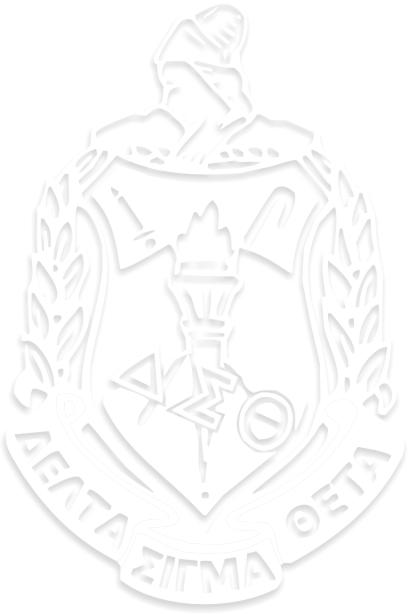 